Тест: "43.00.00 Сервис и туризм".Группа: ИТ закрытая формаГруппа: Ит открытая формаГруппа: ИТ соответствиеГруппа: ИТ последовательностьГруппа: СК, станд, сертиф закрытая формаГруппа: СК, станд, сертиф открытая формаГруппа: СК, станд, сертиф соответствиеГруппа: СК, станд, сертиф последовательностьГруппа: Охрана труда закрытая формаГруппа: Охрана труда открытая формаГруппа: Охрана труда соответствиеГруппа: Охрана труда последовательностьГруппа: Экономика и право закрытая формаГруппа: Экономика и право открытая формаГруппа: Экономика и право соответствиеГруппа: Экономика и право последовательностьГруппа: Оборудование, материалы, инструменты закрытая формаГруппа: Оборудование, материалы, инструменты открытая формаГруппа: Оборудование, материалы, инструменты соответствиеГруппа: Оборудование, материалы, инструменты последовательностьГруппа: МЕНЕДЖМЕНТ, МАРКЕТИНГ закрытая формаГруппа: МЕНЕДЖМЕНТ, МАРКЕТИНГ открытая формаГруппа: МЕНЕДЖМЕНТ, МАРКЕТИНГ соответствиеГруппа: МЕНЕДЖМЕНТ, МАРКЕТИНГ последовательностьГруппа: ОБСЛУЖИВАНИЕ ТУРИСТОВ НА ПРЕДПРИЯТИЯХ ГОСТИНИЧНОГО СЕРВИСА закрытая формаГруппа: ОБСЛУЖИВАНИЕ ТУРИСТОВ НА ПРЕДПРИЯТИЯХ ГОСТИНИЧНОГО СЕРВИСА открытая формаГруппа: ОБСЛУЖИВАНИЕ ТУРИСТОВ НА ПРЕДПРИЯТИЯХ ГОСТИНИЧНОГО СЕРВИСА соответствиеГруппа: ОБСЛУЖИВАНИЕ ТУРИСТОВ НА ПРЕДПРИЯТИЯХ ГОСТИНИЧНОГО СЕРВИСА последовательностьЗадание №1Задание №1Какое из перечисленных приложений относится к электронным таблицамКакое из перечисленных приложений относится к электронным таблицамВыберите один из 4 вариантов ответа:Выберите один из 4 вариантов ответа:1)Basic2)Excel3)Access4)WordЗадание №2Задание №2Символ, вводимый с клавиатуры при наборе, отображается на экране дисплея в позиции, определяемой:Символ, вводимый с клавиатуры при наборе, отображается на экране дисплея в позиции, определяемой:Выберите один из 4 вариантов ответа:Выберите один из 4 вариантов ответа:1)задаваемыми координатами2)положением курсора3)адресом4)положением предыдущей набранной буквыЗадание №3Задание №3Назначением графических редакторов являетсяНазначением графических редакторов являетсяВыберите один из 4 вариантов ответа:Выберите один из 4 вариантов ответа:1)построение и обработка графических изображений2)создание графического представления таблицы (диаграмм)3)создание анимационных изображений (мультипликации)4)обработка текстовой информацииЗадание №4В ЭВМ используется__________система счисленияЗадание №5Чтобы автоматически создать оглавление к текстовому документу, необходимо для каждого уровня заголовка в тексте настроить определенный___________Задание №6Текстовые процессоры  относятся  к _______________ программному обеспечениюЗадание №7Задание №7Задание №7Задание №7Сопоставьте пароли и их описаниеСопоставьте пароли и их описаниеСопоставьте пароли и их описаниеСопоставьте пароли и их описаниеУкажите соответствие для всех 4 вариантов ответа:Укажите соответствие для всех 4 вариантов ответа:Укажите соответствие для всех 4 вариантов ответа:Укажите соответствие для всех 4 вариантов ответа:1)Известные наборы цифр1)QWERTY2)Распространённые последовательности на клавиатуре2)BOSS3)Словарные слова3)stopstop4)Cоставленные из двух слов4)911Задание №8Задание №8Задание №8Задание №8Сопоставьте понятияСопоставьте понятияСопоставьте понятияСопоставьте понятияУкажите соответствие для всех 4 вариантов ответа:Укажите соответствие для всех 4 вариантов ответа:Укажите соответствие для всех 4 вариантов ответа:Укажите соответствие для всех 4 вариантов ответа:1)биты1)Октет, группа из 8 бит2)пиксели2)Единица измерения частоты3)герцы3)Единица измерения информации в двоичной системе счисления4)байты4)Элемент матрицы дисплеев, формирующих изображениеЗадание №9Задание №9Расположите в хронологическом порядке эволюцию носителей информацииРасположите в хронологическом порядке эволюцию носителей информацииУкажите порядок следования всех 4 вариантов ответа:Укажите порядок следования всех 4 вариантов ответа:1)бумажные носители информации2)магнитные диски3)флеш-память4)оптические накопителиЗадание №10Задание №10Расположите единицы измерения от наименьшей к наибольшейРасположите единицы измерения от наименьшей к наибольшейУкажите порядок следования всех 4 вариантов ответа:Укажите порядок следования всех 4 вариантов ответа:1)байт2)бит3)мегабайт4)терабайтЗадание №11Задание №11Что по латыни означает слово сертификацияЧто по латыни означает слово сертификацияВыберите один из 4 вариантов ответа:Выберите один из 4 вариантов ответа:1) сделать верно2)точность3)правильность4)аккуратностьЗадание №12Задание №12Метрология - это наука, решающая задачи:Метрология - это наука, решающая задачи:Выберите один из 4 вариантов ответа:Выберите один из 4 вариантов ответа:1)установление требований к техническому уровню и качеству продукции, сырья, материалов, полуфабрикатов и комплектующих изделий2)разработка требований к стандартам и другим нормативным документам, применяемым для сертификации продукции, процессов и услуг3)разработка унифицированных систем документации, систем классификации и кодирования технико-экономической информации4)разработка и стандартизация методов и средств измерений, методов определения точности измерений, основ обеспечения единства измерений и единообразия средств измеренийЗадание №13Задание №13Какой орган является верховным органом ИСО.Какой орган является верховным органом ИСО.Выберите один из 4 вариантов ответа:Выберите один из 4 вариантов ответа:1)СТАКО2)Генеральная ассамблея3)КАСКО4)ПЛАКОЗадание №14__________ - это приведение какого-либо объекта к единой форме, системеЗадание №15____________ - это деятельность по установлению правил и характеристик в целях их добровольного и многократного использования, направленная на достижение упорядоченности в сферах производства и обращения продукции, и повышение конкурентоспособности продукции, работ и услугЗадание №16Орган по сертификации - юридическое лицо или индивидуальный предприниматель, аккредитованные в индивидуальном порядке для выполнения работ по _______________Задание №17Задание №17Задание №17Задание №17Установите соответствие, за что отвечают перечисленные реквизитыУстановите соответствие, за что отвечают перечисленные реквизитыУстановите соответствие, за что отвечают перечисленные реквизитыУстановите соответствие, за что отвечают перечисленные реквизитыУкажите соответствие для всех 4 вариантов ответа:Укажите соответствие для всех 4 вариантов ответа:Укажите соответствие для всех 4 вариантов ответа:Укажите соответствие для всех 4 вариантов ответа:1)«01»1)Государственный герб Российской Федерации2)«02»2)Герб субъекта Российской Федерации3)«10»3)Вид документа4)«06»4)ИНН/КППЗадание №18Задание №18Задание №18Задание №18Найдите соответствие между группой и функцией документаНайдите соответствие между группой и функцией документаНайдите соответствие между группой и функцией документаНайдите соответствие между группой и функцией документаУкажите соответствие для всех 4 вариантов ответа:Укажите соответствие для всех 4 вариантов ответа:Укажите соответствие для всех 4 вариантов ответа:Укажите соответствие для всех 4 вариантов ответа:1)правовая1)средство организации деятельности2)коммуникативная2)средство обмена информацией3)политическая3)письменное доказательство4)управленческая4)касается государстваЗадание №19Задание №19Расположите эталоны по порядку использования в соответствии с государственной поверочной схемойРасположите эталоны по порядку использования в соответствии с государственной поверочной схемойУкажите порядок следования всех 4 вариантов ответа:Укажите порядок следования всех 4 вариантов ответа:1)Эталон 2 разряда2)Эталон 1 разряда3)Государственный эталон4)Эталон-копияЗадание №20Задание №20Расположите последовательно обязательные структурные элементы стандартаРасположите последовательно обязательные структурные элементы стандартаУкажите порядок следования всех 4 вариантов ответа:Укажите порядок следования всех 4 вариантов ответа:1)Приложения обязательные и рекомендуемые2)Область применения3)Основные нормативные положения стандарта4)Нормативные ссылкиЗадание №21Задание №21В каких случаях в состав комиссии по расследованию несчастного случая включается государственный инспектор труда?В каких случаях в состав комиссии по расследованию несчастного случая включается государственный инспектор труда?Выберите один из 4 вариантов ответа:Выберите один из 4 вариантов ответа:1)при гибели в результате несчастного случая более двух работников2)при расследовании группового несчастного случай на производстве, тяжелого несчастного случая на производстве, несчастного случая со смертельным исходом.3)при групповом несчастном случае с числом погибших пять и более человек4)если пострадало более 10 человек с возможными тяжелым инвалидным исходомЗадание №22Задание №22На каких работах запрещается применение труда лиц в возрасте до 18 лет?На каких работах запрещается применение труда лиц в возрасте до 18 лет?Выберите один из 4 вариантов ответа:Выберите один из 4 вариантов ответа:1)на работах с вредными и опасными условиями труда2)подземных работах3)на сверхурочных и ночных4)всех вышеназванных Задание №23Задание №23Какие виды дисциплинарных взысканий предусмотрены Трудовым кодексом РФ?Какие виды дисциплинарных взысканий предусмотрены Трудовым кодексом РФ?Выберите один из 4 вариантов ответа:Выберите один из 4 вариантов ответа:1)Замечание, выговор, понижение в занимаемой должности, увольнение2)Замечание, выговор, строгий выговор, перевод на нижеоплачиваемую работу, увольнение3)Замечание, выговор, увольнение4)Предупреждение, выговор, увольнениеЗадание №24Акт по форме Н-1 оформляется в_________экземплярах, если несчастный случай произошел с работником своей организацииЗадание №25Вредные условия труда относятся к __________ классу по факторам производственной средыЗадание №26Согласно Трудовому Кодексу Российской Федерации минимальная продолжительность обеденного перерыва должна быть не менее___минутЗадание №27Задание №27Задание №27Задание №27Установите соответствие между объектами и огнетушителями, используемыми для тушенияУстановите соответствие между объектами и огнетушителями, используемыми для тушенияУстановите соответствие между объектами и огнетушителями, используемыми для тушенияУстановите соответствие между объектами и огнетушителями, используемыми для тушенияУкажите соответствие для всех 4 вариантов ответа:Укажите соответствие для всех 4 вариантов ответа:Укажите соответствие для всех 4 вариантов ответа:Укажите соответствие для всех 4 вариантов ответа:1)пенные1)для тушения лесного пожара2)водяные2)для тушения горячих трубопроводов и оборудования3)порошковые3)для тушения электронной аппаратуры4)углекислотные4)для тушения твердых веществЗадание №28Задание №28Задание №28Задание №28Установить соответствие между последствиями и условиями, создающими опасностьУстановить соответствие между последствиями и условиями, создающими опасностьУстановить соответствие между последствиями и условиями, создающими опасностьУстановить соответствие между последствиями и условиями, создающими опасностьУкажите соответствие для всех 4 вариантов ответа:Укажите соответствие для всех 4 вариантов ответа:Укажите соответствие для всех 4 вариантов ответа:Укажите соответствие для всех 4 вариантов ответа:1)влажность1)короткое замыкание электропроводки2)температура выше +402)пожар3)затенённость3)травма4)загазованность4)взрывЗадание №29Задание №29Расположите виды защитных сооружений по возрастанию их надежностиРасположите виды защитных сооружений по возрастанию их надежностиУкажите порядок следования всех 4 вариантов ответа:Укажите порядок следования всех 4 вариантов ответа:1)ямы2)противорадиационные укрытия3)канавы4)подвалы зданийЗадание №30Задание №30Последовательность действий при ударе электрическим токомПоследовательность действий при ударе электрическим токомУкажите порядок следования всех 4 вариантов ответа:Укажите порядок следования всех 4 вариантов ответа:1)установить степень поражения2)освобождение пострадавшего от тока3)отключение напряжения4)оказать первую помощьЗадание №31Задание №31Что включает понятие «валовая прибыль предприятия»:Что включает понятие «валовая прибыль предприятия»:Выберите один из 5 вариантов ответа:Выберите один из 5 вариантов ответа:1)выручку от реализации продукции2)денежное выражение стоимости товаров3)разность между выручкой от продаж продукции и полной производственной себестоимостью товарной продукции4)прибыль от реализации продукции, результат от прочей реализации доходы от внереализационных операций, расходы и убытки от внереализационных операций5)выручку от реализации продукции за вычетом акцизовЗадание №32Задание №32Прибыль до налогообложения определяется:Прибыль до налогообложения определяется:Выберите один из 4 вариантов ответа:Выберите один из 4 вариантов ответа:1)как разница между выручкой от продаж и полной себестоимостью проданной продукции2)как разница между прибылью от продаж и сальдо операционных и внереализационных доходов и расходов3)как разница между валовой прибылью и коммерческими и управленческими расходами4)как разница между выручкой от реализации продукции и акцизамиЗадание №33Задание №33Некоммерческие организации – это юридические лица, главной целью которых является:Некоммерческие организации – это юридические лица, главной целью которых является:Выберите один из 4 вариантов ответа:Выберите один из 4 вариантов ответа:1)распределение прибыли между учредителями2)получение прибыли3)удовлетворение материальных, духовных или иных нематериальных потребностей, социальные, благотворительные, культурные, образовательные или иные общественно-полезные цели4)удовлетворение только материальных потребностейЗадание №34Процесс перенесения стоимости основных фондов на себестоимость изготовляемой продукции называется ___________ основных фондовЗадание №35___________ - это отношение выручки от реализации продукции к средней стоимости основных средствЗадание №36Признаком банкротства является неисполнение денежных обязательств в течение ____ месяцевЗадание №37Задание №37Задание №37Задание №37Установите соответствие между элементами производстваУстановите соответствие между элементами производстваУстановите соответствие между элементами производстваУстановите соответствие между элементами производстваУкажите соответствие для всех 4 вариантов ответа:Укажите соответствие для всех 4 вариантов ответа:Укажите соответствие для всех 4 вариантов ответа:Укажите соответствие для всех 4 вариантов ответа:1)Деньги1)Рубль2)Сырье2)Нефть3)Товар3)Бензин4)Производство4)ПереработкаЗадание №38Задание №38Задание №38Задание №38Сопоставьте собственников и формы (виды) собственностиСопоставьте собственников и формы (виды) собственностиСопоставьте собственников и формы (виды) собственностиСопоставьте собственников и формы (виды) собственностиУкажите соответствие для всех 4 вариантов ответа:Укажите соответствие для всех 4 вариантов ответа:Укажите соответствие для всех 4 вариантов ответа:Укажите соответствие для всех 4 вариантов ответа:1)Государственная1)железные дороги2)Муниципальная2)Городской транспорт3)Частная3)кооперативный магазин4)долевая4)собственники квартир многоквартирного домаЗадание №39Задание №39Сформируйте правильную последовательность оборачиваемости оборотных средствСформируйте правильную последовательность оборачиваемости оборотных средствУкажите порядок следования всех 4 вариантов ответа:Укажите порядок следования всех 4 вариантов ответа:1)Производство2)Прибыль3)Сырье4)ТоварЗадание №40Задание №40Установите последовательность эволюции денег относительно времени появленияУстановите последовательность эволюции денег относительно времени появленияУкажите порядок следования всех 4 вариантов ответа:Укажите порядок следования всех 4 вариантов ответа:1)Металлические деньги2)Бумажные деньги3)Натуральные деньги4)Электронные деньгиЗадание №41Задание №41Оборудование для проверки  денежных купюр и их подсчетаОборудование для проверки  денежных купюр и их подсчетаВыберите один из 3 вариантов ответа:Выберите один из 3 вариантов ответа:1)счетчик банкнот2)кассовый аппарат3)POS терминалЗадание №42Задание №42Чем снабжен личный компьютерный кассовый аппаратЧем снабжен личный компьютерный кассовый аппаратВыберите один из 3 вариантов ответа:Выберите один из 3 вариантов ответа:1)снабжен устройством для распечатывания чеков, тарифов и др2)снабжён устройством для сканирования кредитных карт3)снабжен сканером для электронных ключейЗадание №43Задание №43Для чего служит телетайп-райтерДля чего служит телетайп-райтерВыберите один из 3 вариантов ответа:Выберите один из 3 вариантов ответа:1)Устройство для создания электронных ключей2)Устройство для фиксации дальних телефонных разговоров3)Устройство для просмотра камер видеонаблюденияЗадание №44Программно-техническое устройство для приема к оплате платежных карт,  принимающее  карты с чипом, магнитной полосой и бесконтактные карты, а также другие устройства называется ____________Задание №45Электронная система, состоящая из устройств, передающих сигнал от вызывного блока к переговорному устройству называется ______________Задание №46Устройство для создания электронных ключей  в предприятиях туриндустрии называетсяЗадание №47Задание №47Задание №47Задание №47Установите соответствие между понятием и определениемУстановите соответствие между понятием и определениемУстановите соответствие между понятием и определениемУстановите соответствие между понятием и определениемУкажите соответствие для всех 4 вариантов ответа:Укажите соответствие для всех 4 вариантов ответа:Укажите соответствие для всех 4 вариантов ответа:Укажите соответствие для всех 4 вариантов ответа:1)Ваучер-каталог1)программно-аппаратный комплекс кассира для осуществления приема платежей от клиентов2)Специальный сканер2)аппарат для фиксации дальних телефонных разговоров3)Телетайпрайтер3)оборудование  для хранения счетов клиентов в цифровом порядке4)POS-терминал4)аппарат для считывания  информации с кредитной карты владельца, авторизирует ее путем передачи данных в пункт авторизации кредитных карт и распечатывает на ваучере номер кредитной карты дату и имя владельцаЗадание №48Задание №48Задание №48Задание №48Установите соответствие между понятием и определениемУстановите соответствие между понятием и определениемУстановите соответствие между понятием и определениемУстановите соответствие между понятием и определениемУкажите соответствие для всех 4 вариантов ответа:Укажите соответствие для всех 4 вариантов ответа:Укажите соответствие для всех 4 вариантов ответа:Укажите соответствие для всех 4 вариантов ответа:1)Факсимильный аппарат1)устройство для печати, которое требует дополнительного управления2)Принтер2)автономное оборудование, которое позволяет копировать информацию3)Копир3)прибор, позволяющий переводить бумажный документ в электронный формат4)Сканер4)аппарат для получения и передачи документов на листе в формате А4Задание №49Задание №49Установите  последовательность работы с POS-терминалом при совершении оплатыУстановите  последовательность работы с POS-терминалом при совершении оплатыУкажите порядок следования всех 6 вариантов ответа:Укажите порядок следования всех 6 вариантов ответа:1)Выбрать из списка доступных операций "Оплата покупки"2)Дать клиенту клавиатуру для ввода ПИН-кода3)Провести магнитной полосой через считыватель терминала  или вставить ее чипом вверх в специальное гнездо терминала4)Связь терминала  с банком и проверка наличия средств на карте и не заблокирована ли она5)Печатание чеков6)Ввести сумму покупкиЗадание №50Задание №50Установите  последовательность  действий по переводу звонкаУстановите  последовательность  действий по переводу звонкаУкажите порядок следования всех 6 вариантов ответа:Укажите порядок следования всех 6 вариантов ответа:1)Попросить звонящего подождать для уточнения  информации2)Нажать клавишу «Hold»3)Попросить звонящего подождать для уточнения  информации, набрать внутренний номер сотрудника4)Уточнить у сотрудника компании, может ли он в данный момент принять вызов5)Переключиться на звонящего6)В случае положительного ответа сотрудника сообщить звонящему, что звонок будет переведенЗадание №51Задание №51Вид планирования, определяющий основные направления развития организацииВид планирования, определяющий основные направления развития организацииВыберите один из 3 вариантов ответа:Выберите один из 3 вариантов ответа:1)Стратегическое2)Тактическое3)ОперативноеЗадание №52Задание №52К факторам внешней среды косвенного воздействия относитсяК факторам внешней среды косвенного воздействия относитсяВыберите один из 3 вариантов ответа:Выберите один из 3 вариантов ответа:1)Социо-культурные факторы2)Поставщики3)КонкурентыЗадание №53Задание №53Вид организационной структуры,  основанный на разделении труда, как по функциям, так и по численности сотрудниковВид организационной структуры,  основанный на разделении труда, как по функциям, так и по численности сотрудниковВыберите один из 3 вариантов ответа:Выберите один из 3 вариантов ответа:1)Линейная2)Линейно-функциональная3)МатричнаяЗадание №54Задание №54Отношения, которые носят характер устойчивых, объективных, существенных, необходимых и повторяющихся при определенных условиях явлений – это...Отношения, которые носят характер устойчивых, объективных, существенных, необходимых и повторяющихся при определенных условиях явлений – это...Выберите один из 4 вариантов ответа:Выберите один из 4 вариантов ответа:1)принципы управления2)законы управления3)стили управления4)методы управленияЗадание №55Задание №55Выбор, который должен сделать менеджер, чтобы выполнить обязанности, обусловленные занимаемой должностью для реализации управленческих задач – это...Выбор, который должен сделать менеджер, чтобы выполнить обязанности, обусловленные занимаемой должностью для реализации управленческих задач – это...Выберите один из 4 вариантов ответа:Выберите один из 4 вариантов ответа:1)управленческое решение2)стиль управления3)метод управления4)делегирование полномочийЗадание №56Задание №56Группа методов управления, к которой  относится социометрияГруппа методов управления, к которой  относится социометрияВыберите один из 3 вариантов ответа:Выберите один из 3 вариантов ответа:1)Административные2)Социально-психологические3)ЭкономическиеЗадание №57Задание №57Стратегия компромисса в разрешении конфликта характеризуетсяСтратегия компромисса в разрешении конфликта характеризуетсяВыберите один из 3 вариантов ответа:Выберите один из 3 вариантов ответа:1)Выходом их конфликтной ситуации, избеганием разногласий2)Отстаиванием своей точки зрения3)Взаимными уступками при решении проблемыЗадание №58Задание №58К какому этапу делового общения относятся Продолжительность совещания, Регламент, КонтрольК какому этапу делового общения относятся Продолжительность совещания, Регламент, КонтрольВыберите один из 4 вариантов ответа:Выберите один из 4 вариантов ответа:1)подготовка2)проведение3)подведение итогов4)контрольЗадание №59Задание №59Какой среде предприятия присущи следующие показатели: Потребители; Поставщики материальных, трудовых и финансовых ресурсов; Конкуренты; Закон и государственные органы; ПрофсоюзыКакой среде предприятия присущи следующие показатели: Потребители; Поставщики материальных, трудовых и финансовых ресурсов; Конкуренты; Закон и государственные органы; ПрофсоюзыВыберите один из 2 вариантов ответа:Выберите один из 2 вариантов ответа:1)внутренняя среда2)внешняя средаЗадание №60Задание №60Какая организационная структура изображена на схеме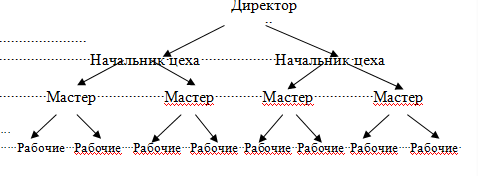 Какая организационная структура изображена на схемеВыберите один из 4 вариантов ответа:Выберите один из 4 вариантов ответа:1)матричная2)линейная3)штабная4)функциональнаяЗадание №61Задание №61Лидерство в теории менеджмента можно определить какЛидерство в теории менеджмента можно определить какВыберите один из 4 вариантов ответа:Выберите один из 4 вариантов ответа:1)победу в конфликте2)условия функционирования организации3)размер заработной платы руководителя4)способность оказывать влияние  на личность и группы людейЗадание №62Задание №62Основная задача сайта отеля/турфирмы...... Основная задача сайта отеля/турфирмы...... Выберите один из 5 вариантов ответа:Выберите один из 5 вариантов ответа:1)привлечение внимания потенциальных гостей к услугам отеля2)осуществление продвижения и продажи услуг3)реклама гостиницы организации4)формирование положительно имиджа организации5)информирование потребителя об акциях и скидкахЗадание №63Задание №63Как называется аналитический процесс, включающий определение проблемы, сбор, обработку и анализ информации, а также выработку рекомендаций по решению проблемы?Как называется аналитический процесс, включающий определение проблемы, сбор, обработку и анализ информации, а также выработку рекомендаций по решению проблемы?Выберите один из 4 вариантов ответа:Выберите один из 4 вариантов ответа:1)формирование исследовательской панели2)маркетинговые исследования3)формирование гипотезы4)выборочное исследованиеЗадание №64Задание №64Критерием эффективности менеджмента выступает:Критерием эффективности менеджмента выступает:Выберите один из 4 вариантов ответа:Выберите один из 4 вариантов ответа:1)доход2)прибыль3)заработная плата4)уплачиваемые налогиЗадание №65Задание №65Информационный стресс возникаетИнформационный стресс возникаетВыберите один из 4 вариантов ответа:Выберите один из 4 вариантов ответа:1)в ситуациях житейских или производственных неурядиц2)при получении негативной информации3)когда человек не справляется с обрушивающимися на него потоками информации4)при получении негативной  информацииЗадание №66Задание №66Документ, регламентирующий производственные  информации от руководителя  полномочия и обязанности работника называется...Документ, регламентирующий производственные  информации от руководителя  полномочия и обязанности работника называется...Выберите один из 4 вариантов ответа:Выберите один из 4 вариантов ответа:1)должностная инструкция2)договор найма3)распоряжение руководства4)приказЗадание №67Анри  Файоль  был основателем _____________ школы в управленииЗадание №68Взыскание относится к группе____________ - ______________  методов управленияЗадание №69В иерархической организационной структуре преобладают ______________ связи и соблюдается принцип единоначалияЗадание №70Поставщики относятся к элементам ____________ среды организацииЗадание №71Иерархическая теория потребностей А.Маслоу относится к _______________ теориям мотивацииЗадание №72Сотрудничество с подчиненными  при принятии решений характеризуют руководителя ___________ стиля управленияЗадание №73Организационно – распорядительные методы управления базируются на  ______________  мотивацииЗадание №74Предметом труда менеджера является _____________Задание №75Перечислите функции управления в их  строгой последовательности: планирование, организация, ___________ , контрольЗадание №76Внешняя среда характеризуется сложностью, __________________, неопределенностьюЗадание №77Сопоставление  полученного результата с запланированным – это функция _____________Задание №78Стратегия маркетинга, связанная с повышенной долей риска - это ________________ маркетингЗадание №79Договор на использование бренда и предоставление услуг под этим брендом в других странах или регионах страны, называется договор ____________Задание №80Молодежный туризм охватывает сегмент  потребителей в возрасте до	___ летЗадание №81Организация производства и сбыта продукции, основанная на изучении потребности рынка в товарах и услугах называется _________Задание №82__________ мотивация - это процесс стимулирования отдельного исполнителя или группы людей к деятельности, направленный на достижение целей организации, к продуктивному выполнению принятых решений или намеченных работЗадание №83Задание №83Задание №83Задание №83Установите соответствие  между положениями  теорий мотивации и их  авторамиУстановите соответствие  между положениями  теорий мотивации и их  авторамиУстановите соответствие  между положениями  теорий мотивации и их  авторамиУстановите соответствие  между положениями  теорий мотивации и их  авторамиУкажите соответствие для всех 3 вариантов ответа:Укажите соответствие для всех 3 вариантов ответа:Укажите соответствие для всех 3 вариантов ответа:Укажите соответствие для всех 3 вариантов ответа:1)Существуют две большие категории потребностей: гигиенические факторы и мотивирующие факторы. Гигиенические факторы связаны с окружающей средой, в которой осуществляется работа, а мотивирующие — с характером работы1)Мак-Клеланд2)Можно выделить пять основных групп потребностей. Следующая в иерархии потребность удовлетворяется после того, как полностью удовлетворена потребность предыдущего уровня2)Ф.Герцберг3)Ведущими являются потребности высших уровней: стремление к власти, успеху и причастности (признанию и принадлежности)3)А.МаслоуЗадание №84Задание №84Задание №84Задание №84Установите соответствие характеристик власти с их видамиУстановите соответствие характеристик власти с их видамиУстановите соответствие характеристик власти с их видамиУстановите соответствие характеристик власти с их видамиУкажите соответствие для всех 3 вариантов ответа:Укажите соответствие для всех 3 вариантов ответа:Укажите соответствие для всех 3 вариантов ответа:Укажите соответствие для всех 3 вариантов ответа:1)Основана на харизме – силе личных качеств и способностей лидера1)экспертная власть2)Подчинённый принимает на  веру профессионализм менеджера, его опыт и знания2)власть, основанная на вознаграждении3)Применение данной формы власти возможно, если руководитель обладает достаточными ресурсами3)эталонная  властьЗадание №85Задание №85Задание №85Задание №85Установите соответствие стратегий поведения в конфликтеУстановите соответствие стратегий поведения в конфликтеУстановите соответствие стратегий поведения в конфликтеУстановите соответствие стратегий поведения в конфликтеУкажите соответствие для всех 3 вариантов ответа:Укажите соответствие для всех 3 вариантов ответа:Укажите соответствие для всех 3 вариантов ответа:Укажите соответствие для всех 3 вариантов ответа:1)Такое поведение бывает, если предмет конфликта не имеет существенного значения. Обе стороны готовы избежать ситуации спора, чтобы сохранить отношения1)сотрудничество2)Характеризуется высоким уровнем ориентации как на собственные интересы, так и на интересы соперника. Этот подход базируется на удовлетворении интересов обеих сторон и сохранении межличностных отношений2)компромисс3)Ни одна из конфликтующих сторон не получает удовлетворения сполна — каждый вынужден в чем-то поступиться своими интересами. Зато отношения вроде бы сохранены!3)избеганиеЗадание №86Задание №86Задание №86Задание №86Установите соответствие между  понятием и определениемУстановите соответствие между  понятием и определениемУстановите соответствие между  понятием и определениемУстановите соответствие между  понятием и определениемУкажите соответствие для всех 3 вариантов ответа:Укажите соответствие для всех 3 вариантов ответа:Укажите соответствие для всех 3 вариантов ответа:Укажите соответствие для всех 3 вариантов ответа:1)Деловое общение  - это1)средство взаимосвязи между людьми в целях достижения соглашения, когда обе стороны имеют совпадающие, либо противоположные интересы2)Переговоры  - это2)форма управленческой деятельности, во время которой происходит обмен информацией между подчиненными и руководителями, принимаются управленческие решения3)Совещание - это3)процесс взаимодействия людей путем обмена деловой информациейЗадание №87Задание №87Задание №87Задание №87Установите соответствие  между фазами процесса принятия управленческих решений и их содержаниемУстановите соответствие  между фазами процесса принятия управленческих решений и их содержаниемУстановите соответствие  между фазами процесса принятия управленческих решений и их содержаниемУстановите соответствие  между фазами процесса принятия управленческих решений и их содержаниемУкажите соответствие для всех 3 вариантов ответа:Укажите соответствие для всех 3 вариантов ответа:Укажите соответствие для всех 3 вариантов ответа:Укажите соответствие для всех 3 вариантов ответа:1)Фаза подготовки1)доведение заданий до исполнителей, формирование и исполнение организационного плана и организация контроля2)Фаза принятия2)уяснение проблемы,  анализ исходной ситуации,постановка задачи, разработка вариантов решения3)Фаза организации выполнения3)анализ предлагаемых   вариантов, выбор оптимального вариантаЗадание №88Задание №88Задание №88Задание №88Установите соответствие между  группами потребностей, формами их проявления и средствами удовлетворенияУстановите соответствие между  группами потребностей, формами их проявления и средствами удовлетворенияУстановите соответствие между  группами потребностей, формами их проявления и средствами удовлетворенияУстановите соответствие между  группами потребностей, формами их проявления и средствами удовлетворенияУкажите соответствие для всех 5 вариантов ответа:Укажите соответствие для всех 5 вариантов ответа:Укажите соответствие для всех 5 вариантов ответа:Укажите соответствие для всех 5 вариантов ответа:1)Физиологические потребности1)быть необходимым другим людям, быть «включенным в коллектив»2)Потребности в безопасности2)восприятие человека как неповторимой и одновременно сложной личности3)Социальные потребности3)самоуважение, уверенность в себе, стремление к власти4)Потребности в уважении4)защита от физических опасностей, пожаров, несчастных случаев5)Потребности в  самовыражении5)потребность в пище, одежде, укрытииЗадание №89Задание №89Задание №89Задание №89Установите соответствие между стилями управления и присущими им характеристикамиУстановите соответствие между стилями управления и присущими им характеристикамиУстановите соответствие между стилями управления и присущими им характеристикамиУстановите соответствие между стилями управления и присущими им характеристикамиУкажите соответствие для всех 3 вариантов ответа:Укажите соответствие для всех 3 вариантов ответа:Укажите соответствие для всех 3 вариантов ответа:Укажите соответствие для всех 3 вариантов ответа:1)Авторитарный1)эгоистичный2)Демократический2)добросердечный3)Либеральный3)агрессивныйЗадание №90Задание №90Задание №90Задание №90Установите соответствие между признаками сегментации и их критериямиУстановите соответствие между признаками сегментации и их критериямиУстановите соответствие между признаками сегментации и их критериямиУстановите соответствие между признаками сегментации и их критериямиУкажите соответствие для всех 4 вариантов ответа:Укажите соответствие для всех 4 вариантов ответа:Укажите соответствие для всех 4 вариантов ответа:Укажите соответствие для всех 4 вариантов ответа:1)Географический1)уровень образования и доходов2)Демографический2)плотность и численность населения, административное деление3)Социально-экономический критерий3)поведение индивидуума, стиль жизни, личностные качества4)Психографический4)возраст, пол потребителей, размер семьиЗадание №91Задание №91Задание №91Задание №91Установите соответствие между способами  восприятия  рекламы и классификацией рекламыУстановите соответствие между способами  восприятия  рекламы и классификацией рекламыУстановите соответствие между способами  восприятия  рекламы и классификацией рекламыУстановите соответствие между способами  восприятия  рекламы и классификацией рекламыУкажите соответствие для всех 4 вариантов ответа:Укажите соответствие для всех 4 вариантов ответа:Укажите соответствие для всех 4 вариантов ответа:Укажите соответствие для всех 4 вариантов ответа:1)Зрительная1)телереклама2)Слуховая2)ароматизированная листовка3)Зрительно-обонятельная3)реклама по радио4)Зрительно-слуховая4)витринаЗадание №92Задание №92Установите последовательность потребностей согласно иерархии по А.МаслоуУстановите последовательность потребностей согласно иерархии по А.МаслоуУкажите порядок следования всех 5 вариантов ответа:Укажите порядок следования всех 5 вариантов ответа:1)Потребность в защищенности2)Физиологические потребности3)Потребность в принадлежности4)Потребность в самовыражении5)Потребность в уваженииЗадание №93Задание №93Установите последовательность этапов стратегического планирования организации (М.Мескон)Установите последовательность этапов стратегического планирования организации (М.Мескон)Укажите порядок следования всех 8 вариантов ответа:Укажите порядок следования всех 8 вариантов ответа:1)Оценка и анализ сильных и слабых сторон2)Формулировка целей3)Анализ и оценка стратегии4)Определение миссии5)Изучение стратегических альтернатив6)Выбор стратегии7)Реализация стратегии8)Оценка и анализ внешней средыЗадание №94Задание №94Установите последовательность  этапов организации и проведения делового совещанияУстановите последовательность  этапов организации и проведения делового совещанияУкажите порядок следования всех 4 вариантов ответа:Укажите порядок следования всех 4 вариантов ответа:1)Проведение2)Подведение итогов3)Контроль4)ПодготовкаЗадание №95Задание №95Установите последовательность осуществления функций управленияУстановите последовательность осуществления функций управленияУкажите порядок следования всех 4 вариантов ответа:Укажите порядок следования всех 4 вариантов ответа:1)Контроль2)Мотивация3)Планирование4)ОрганизацияЗадание №96Задание №96Установите последовательность процесса проведения «Мозгового штурма»Установите последовательность процесса проведения «Мозгового штурма»Укажите порядок следования всех 4 вариантов ответа:Укажите порядок следования всех 4 вариантов ответа:1)Оценка идей2)Группировка  и  отбор3)Генерация идей4)Постановка проблемыЗадание №97Задание №97Установите последовательность  этапов процесса контроляУстановите последовательность  этапов процесса контроляУкажите порядок следования всех 3 вариантов ответа:Укажите порядок следования всех 3 вариантов ответа:1)Определение стандартов2)Сравнение показателей с установленными стандартами, определение  степени отклонений3)Измерение фактически достигнутых результатовЗадание №98Задание №98Установите последовательность этапов маркетинговых исследованийУстановите последовательность этапов маркетинговых исследованийУкажите порядок следования всех 6 вариантов ответа:Укажите порядок следования всех 6 вариантов ответа:1)Определение объектов исследования2)Разработка плана исследования3)Анализ информации данных4)Представление результатов5)Сбор данных6)Определение проблемы и целей  исследованияЗадание №99Задание №99Установите последовательность этапов рекламной кампанииУстановите последовательность этапов рекламной кампанииУкажите порядок следования всех 6 вариантов ответа:Укажите порядок следования всех 6 вариантов ответа:1)Разработка рекламной кампании2)Реализация рекламной кампании3)Ситуационный анализ4)Коррекция рекламной кампании5)Анализ рекламной кампании6)Стратегическое планированиеЗадание №100Задание №100В соответствии с концепцией Мескона основные (общие) функции управления реализуются в следующем порядкеВ соответствии с концепцией Мескона основные (общие) функции управления реализуются в следующем порядкеУкажите порядок следования всех 4 вариантов ответа:Укажите порядок следования всех 4 вариантов ответа:1)Организация2)Мотивация3)Контроль4)ПланированиеЗадание №101Задание №101Документ, свидетельствует о регистрации  гражданина СНГ по месту пребыванияДокумент, свидетельствует о регистрации  гражданина СНГ по месту пребыванияВыберите один из 4 вариантов ответа:Выберите один из 4 вариантов ответа:1)паспорт2)виза3)миграционная карта4)уведомление о прибытииЗадание №102Задание №102Показатели,  определяющие бронирование номера в отелеПоказатели,  определяющие бронирование номера в отелеВыберите один из 4 вариантов ответа:Выберите один из 4 вариантов ответа:1)тип комнаты, дата приезда и отъезда, количество человек (взрослые/дети)2)срок проживания, цена, тип комнаты, количество человек3)название фирмы, тип комнаты, количество человек, цена, дата и время приезда4)название фирмы, номер комнаты, дата и время приездаЗадание №103Задание №103Заявка на резервирование мест в гостинице должна включать следующие обязательные сведенияЗаявка на резервирование мест в гостинице должна включать следующие обязательные сведенияВыберите один из 4 вариантов ответа:Выберите один из 4 вариантов ответа:1)cроки проживания в гостинице, фамилии приезжающих, форму оплаты2)категории номеров, сроки проживания в гостинице, фамилии приезжающих3)число и категории номеров, сроки проживания в гостинице, фамилии приезжающих, форму оплаты4)категории номеров, сроки проживания в гостинице, фамилии приезжающих, форму оплатыЗадание №104Задание №104Единый расчетный час в гостиницеЕдиный расчетный час в гостиницеВыберите один из 4 вариантов ответа:Выберите один из 4 вариантов ответа:1)10:00 часов текущих суток по местному времени2)12:00 часов текущих суток по местному времени3)14:00 часов текущих суток по местному времени4)16:00 часов текущих суток по местному времениЗадание №105Задание №105Ключ от номера выдается при предъявлении гостемКлюч от номера выдается при предъявлении гостемВыберите один из 4 вариантов ответа:Выберите один из 4 вариантов ответа:1)паспорта2)уведомления о прибытии иностранного гражданина3)заявки на бронирование мест4)карты гостяЗадание №106Задание №106Определите, к каким правилам относятся следующие действия: «Улыбайтесь и вам улыбнуться в ответ»; «Принимайте чаевые с осознанием того, что гость доволен»; «Тщательность и отсутствие суеты вызывают доверие»?Определите, к каким правилам относятся следующие действия: «Улыбайтесь и вам улыбнуться в ответ»; «Принимайте чаевые с осознанием того, что гость доволен»; «Тщательность и отсутствие суеты вызывают доверие»?Выберите один из 4 вариантов ответа:Выберите один из 4 вариантов ответа:1)к правилам при приёме клиентов2)к правилам при выписке клиентов3)к правилам при отъезде клиента4)к правилам гостеприимстваЗадание №107Задание №107Гостиница обязана предоставить гостю без дополнительной оплатыГостиница обязана предоставить гостю без дополнительной оплатыВыберите один из 4 вариантов ответа:Выберите один из 4 вариантов ответа:1)трансфер2)побудка к определенному времени3)дополнительный комплект белья4)услуги room-serviceЗадание №108Задание №108Выберите из предложенных меню английский завтракВыберите из предложенных меню английский завтракВыберите один из 4 вариантов ответа:Выберите один из 4 вариантов ответа:1)Яичница с беконом, чай/кофе, тосты, джем, масло, свежевыжатый апельсиновый сок2)Омлет, чай/кофе, джем, масло, булочки, кусок мясного пирога, свежевыжатый апельсиновый сок, фрукты3)Сыр, йогурт, чай/кофе, булочка, джем, масло, минеральная вода4)Блины с лососем, чай/кофе/горячий шоколад, джем, мед, масло, булочки, свежевыжатый апельсиновый сокЗадание №109Задание №109Для таймшера характерна категоризация средств размещения поДля таймшера характерна категоризация средств размещения поВыберите один из 4 вариантов ответа:Выберите один из 4 вариантов ответа:1)уровню и качеству обслуживания2)количеству предоставляемых услуг3)сезонности4)местоположениюЗадание №110Задание №110Если при гарантированном бронировании нужная сумма депозита не внесена к назначенной дате,  то сотрудник отдела бронированияЕсли при гарантированном бронировании нужная сумма депозита не внесена к назначенной дате,  то сотрудник отдела бронированияВыберите один из 4 вариантов ответа:Выберите один из 4 вариантов ответа:1)переводит бронь в разряд негарантированной2)отменяет бронирование3)ничего не делает4)занести клиента в «черный список»Задание №111Задание №111Аббревиатура принятая в гостиничном бизнесе  RB ( Room booked) означаетАббревиатура принятая в гостиничном бизнесе  RB ( Room booked) означаетВыберите один из 4 вариантов ответа:Выберите один из 4 вариантов ответа:1)количество номеров, отменяемых в последний момент2)количество забронированных номеров3)количество номеров забронированных, но простаивающих из-за неявки гостей4)среднестатистический размер допустимых перебронированийЗадание №112Задание №112Тип номера - apartament представляет собойТип номера - apartament представляет собойВыберите один из 4 вариантов ответа:Выберите один из 4 вариантов ответа:1)самые роскошные номера отеля, состоят из нескольких спален, кабинета, 2 или 3 туалетов2)номера, приближенные к виду современных квартир (2-х или более комнатная квартира)3)семейная комната размером больше стандартной4)двухместный номерЗадание №113Задание №113По количеству предоставляемых услуг  система  классификации может бытьПо количеству предоставляемых услуг  система  классификации может бытьВыберите один из 4 вариантов ответа:Выберите один из 4 вариантов ответа:1)системы АА2)звездная  (Европейская классификация)3)системы В&В4)открытой системыЗадание №114Задание №114Согласно порядку классификации объектов туристской индустрии, включающих гостиницы и иные средства размещения, горнолыжных трасс и пляжей, начиная с какой категории гостиницы в Российской Федерации обязаны осуществлять хранение ценностей в сейфе администрации?Согласно порядку классификации объектов туристской индустрии, включающих гостиницы и иные средства размещения, горнолыжных трасс и пляжей, начиная с какой категории гостиницы в Российской Федерации обязаны осуществлять хранение ценностей в сейфе администрации?Выберите один из 4 вариантов ответа:Выберите один из 4 вариантов ответа:1)Без звезд2)2 звезды3)3 звезды4)5 звездЗадание №115Задание №115Согласно порядку классификации объектов туристской индустрии, включающих гостиницы и иные средства размещения, горнолыжных трасс и пляжей, начиная с какой категории гостиницы в Российской Федерации обязаны предоставлять меню рум-сервис в гостиничный номер?Согласно порядку классификации объектов туристской индустрии, включающих гостиницы и иные средства размещения, горнолыжных трасс и пляжей, начиная с какой категории гостиницы в Российской Федерации обязаны предоставлять меню рум-сервис в гостиничный номер?Выберите один из 4 вариантов ответа:Выберите один из 4 вариантов ответа:1)2 звезды2)3 звезды3)4 звезды4)5 звездЗадание №116Задание №116Каким образом должна быть произведена аннуляция бронирования, сделанная турагентом?Каким образом должна быть произведена аннуляция бронирования, сделанная турагентом?Выберите один из 4 вариантов ответа:Выберите один из 4 вариантов ответа:1)устно2)письменно3)по телефону4)в любой формеЗадание №117_______________ бронирование - это резервирование со специально регистрируемым подтверждением гостиницы о том, что она гарантирует клиенту получение заказанного им номера в необходимое ему время.Задание №118Результатом взаимодействия между  исполнителем и потребителем, по  удовлетворению потребностей потребителя является _________Задание №119Тип  питания «_________  _________» обозначается аббревиатурой FBЗаполните пропуски:[            ]  [              ]Задание №120На ___________ завтрак предлагается следующий набор блюд:  яичница с беконом, маринованный огурчик, свежий помидор, апельсиновый сок и кофеЗадание №121Совмещенные номера, имеющие дверь –  проход из одного номера в другой называются ___________  _________ (название на английском языке)Заполните пропуски:[                  ]  [        ]Задание №122________ – это специальное разрешение иностранного правительства на въезд-выезд, проживание или транзитный проезд через территорию его государстваЗадание №123Формированием туристского продукта в Российской Федерации занимаются _____________Задание №124Конференц-зал с соответствующим оборудованием  обязательно должен быть в гостинице	 категории _______ звездЗадание №125Услуги «Швейцара»  предоставляются в гостинице, начиная с категории ______  звездыЗадание №126Ежедневная смена постельного белья должна осуществляться в гостинице категории _______ звездЗадание №127____________ отели  - средства размещения, расположенные на курорте оздоровительного характера с использованием природных факторовЗадание №128Нестабильность _________ на туристический продукт зависит от сезонных колебанийЗадание №129Система _______ - это самая распространенная в мире классификация гостиницЗадание №130Статус номера – «___________» обозначается аббревиатурой DTЗадание №131Перевозка  туристов от места прибытия (от вокзала, порта, аэропорта) до отеля, гостиницы, коттеджа это _________Задание №132Статус номера – "_________"  обозначается аббревиатурой OCЗадание №133Задание №133Задание №133Задание №133Установите соответствие между  этапом  экспертной оценки  гостиниц и его содержанием согласно приказу Министерства культуры Российской Федерации от 11 июля 2014 г. № 1215 «Об утверждении порядка классификации объектов туристской  индустрии, включающих гостиницы и иные средства размещения, горнолыжные трассы и пляжи, осуществляемой  аккредитованными организациями»Установите соответствие между  этапом  экспертной оценки  гостиниц и его содержанием согласно приказу Министерства культуры Российской Федерации от 11 июля 2014 г. № 1215 «Об утверждении порядка классификации объектов туристской  индустрии, включающих гостиницы и иные средства размещения, горнолыжные трассы и пляжи, осуществляемой  аккредитованными организациями»Установите соответствие между  этапом  экспертной оценки  гостиниц и его содержанием согласно приказу Министерства культуры Российской Федерации от 11 июля 2014 г. № 1215 «Об утверждении порядка классификации объектов туристской  индустрии, включающих гостиницы и иные средства размещения, горнолыжные трассы и пляжи, осуществляемой  аккредитованными организациями»Установите соответствие между  этапом  экспертной оценки  гостиниц и его содержанием согласно приказу Министерства культуры Российской Федерации от 11 июля 2014 г. № 1215 «Об утверждении порядка классификации объектов туристской  индустрии, включающих гостиницы и иные средства размещения, горнолыжные трассы и пляжи, осуществляемой  аккредитованными организациями»Укажите соответствие для всех 4 вариантов ответа:Укажите соответствие для всех 4 вариантов ответа:Укажите соответствие для всех 4 вариантов ответа:Укажите соответствие для всех 4 вариантов ответа:1)Первый  этап1)проводится оценка номеров гостиницы2)Второй этап2)проводится балльная оценка гостиницы3)Третий  этап3)проводится  оценка  соответствия  гостиницы  или  иного  средства размещения одной из категорий4)Четвертый  этап4)проводится балльная оценка номеров гостиницыЗадание №134Задание №134Задание №134Задание №134Установите соответствие между  категорией номера  и требованиям к нему согласно приказу Министерства культуры Российской Федерации от 11 июля 2014 г. № 1215 «Об утверждении порядка классификации объектов туристской  индустрии, включающих гостиницы и иные средства размещения,  горнолыжные трассы и пляжи, осуществляемой  аккредитованными организациями»Установите соответствие между  категорией номера  и требованиям к нему согласно приказу Министерства культуры Российской Федерации от 11 июля 2014 г. № 1215 «Об утверждении порядка классификации объектов туристской  индустрии, включающих гостиницы и иные средства размещения,  горнолыжные трассы и пляжи, осуществляемой  аккредитованными организациями»Установите соответствие между  категорией номера  и требованиям к нему согласно приказу Министерства культуры Российской Федерации от 11 июля 2014 г. № 1215 «Об утверждении порядка классификации объектов туристской  индустрии, включающих гостиницы и иные средства размещения,  горнолыжные трассы и пляжи, осуществляемой  аккредитованными организациями»Установите соответствие между  категорией номера  и требованиям к нему согласно приказу Министерства культуры Российской Федерации от 11 июля 2014 г. № 1215 «Об утверждении порядка классификации объектов туристской  индустрии, включающих гостиницы и иные средства размещения,  горнолыжные трассы и пляжи, осуществляемой  аккредитованными организациями»Укажите соответствие для всех 4 вариантов ответа:Укажите соответствие для всех 4 вариантов ответа:Укажите соответствие для всех 4 вариантов ответа:Укажите соответствие для всех 4 вариантов ответа:1)"апартамент"1)номер в средстве размещения площадью не менее 75 м2, состоящий из трех и более жилых комнат (гостиной/столовой, кабинета и спальни) с нестандартной широкой двуспальной кроватью (200 x 200 см) и дополнительным гостевым туалетом2)"сюит"2)номер в средстве размещения площадью не менее 40 м2, состоящий из двух и более комнат (гостиной/столовой/и спальни) с кухонным уголком3)"джуниор сюит"3)номер в средстве размещения, состоящий из одной жилой комнаты с одной/двумя кроватями, с неполным санузлом (умывальник, унитаз либо один полный санузел в блоке из двух номеров), рассчитанный на проживание одного/двух человек4)вторая категория4)однокомнатный  номер  в  средстве  размещения  площадью  не  менее  25  м2, рассчитанный на проживание  одного/двух  человек с планировкой, позволяющей использовать часть помещения в качестве гостиной/столовой/кабинетаЗадание №135Задание №135Задание №135Задание №135Установите соответствие между  группами (стейкхолдерами), окружающими  туристскую фирму и видами, которые входят в эти группыУстановите соответствие между  группами (стейкхолдерами), окружающими  туристскую фирму и видами, которые входят в эти группыУстановите соответствие между  группами (стейкхолдерами), окружающими  туристскую фирму и видами, которые входят в эти группыУстановите соответствие между  группами (стейкхолдерами), окружающими  туристскую фирму и видами, которые входят в эти группыУкажите соответствие для всех 4 вариантов ответа:Укажите соответствие для всех 4 вариантов ответа:Укажите соответствие для всех 4 вариантов ответа:Укажите соответствие для всех 4 вариантов ответа:1)Финансовые круги1)негосударственные формирования, союзы и ассоциации потребителей, а также население, не выступающее  в качестве какой-либо организованной силы, например, жители  курортной зоны2)Средства массовой информации2)персонал фирмы3)Общественность3)пресса, радио, телевидение,  Интернет-среда4)Внутренние стейкхолдеры4)банки, инвестиционные фонды, финансовые, страховые компании, частные инвесторыЗадание №136Задание №136Задание №136Задание №136Установите соответствие понятий и определенийУстановите соответствие понятий и определенийУстановите соответствие понятий и определенийУстановите соответствие понятий и определенийУкажите соответствие для всех 3 вариантов ответа:Укажите соответствие для всех 3 вариантов ответа:Укажите соответствие для всех 3 вариантов ответа:Укажите соответствие для всех 3 вариантов ответа:1)Объекты культурного наследия  федерального значения1)объекты, обладающие историко-архитектурной, художественной,  научной и мемориальной ценностью, имеющие особое значение для истории и культуры муниципального  образования2)Объекты культурного наследия регионального значения2)объекты, обладающие историко-архитектурной, художественной,  научной и мемориальной ценностью, имеющие особое значение для  истории и культуры Российской Федерации, а также объекты археологического наследия3)Объекты культурного наследия местного значения3)объекты, обладающие историко-архитектурной, художественной,  научной и мемориальной ценностью, имеющие особое значение  для истории и культуры субъекта Российской ФедерацииЗадание №137Задание №137Задание №137Задание №137Установите соответствие понятий и определенийУстановите соответствие понятий и определенийУстановите соответствие понятий и определенийУстановите соответствие понятий и определенийУкажите соответствие для всех 4 вариантов ответа:Укажите соответствие для всех 4 вариантов ответа:Укажите соответствие для всех 4 вариантов ответа:Укажите соответствие для всех 4 вариантов ответа:1)Лечебно-оздоровительные местности  и курорты1)уникальные, невосполнимые, ценные в экологическом, научном, культурном и эстетическом отношениях природные комплексы, а также объекты естественного и искусственного происхождения2)Памятники  природы2)территории (акватории), имеющие  особое значение для сохранения или  восстановления природных комплексов и их компонентов и поддержания экологического баланса3)Дендрологические парки и ботанические сады3)территории (акватории), пригодные  для организации лечения и профилактики заболеваний, а также отдыха населения и обладающие природными лечебными ресурсами4)Государственные природные заказники4)природоохранные учреждения, в задачи которых входит создание специальных коллекций растений в целях сохранения разнообразия и обогащения растительного мира, а также  осуществление научной, учебной  и просветительской деятельностиЗадание №138Задание №138Задание №138Задание №138Установите соответствие между  договором о квоте мест с туроператом и  ценой на гостиничные номера для туроператораУстановите соответствие между  договором о квоте мест с туроператом и  ценой на гостиничные номера для туроператораУстановите соответствие между  договором о квоте мест с туроператом и  ценой на гостиничные номера для туроператораУстановите соответствие между  договором о квоте мест с туроператом и  ценой на гостиничные номера для туроператораУкажите соответствие для всех 4 вариантов ответа:Укажите соответствие для всех 4 вариантов ответа:Укажите соответствие для всех 4 вариантов ответа:Укажите соответствие для всех 4 вариантов ответа:1)Договор о квоте мест с гарантией заполнения 30-80%1)туроператор старается договориться с владельцем гостиницы о максимально возможном снижении цен на размещение в отеле2)Договором о квоте мест без гарантии заполнения2)при таком варианте взаимоотношений действуют обычные тарифы на гостиничные номера (разовые заявки на условиях стандартной комиссии)3)Договором о твердой закупке мест с полной оплатой3)расчет за номера идет по обычным тарифам4)Договором о текущем бронировании4)цены на места  (номера) будут ниже, чем обычные тарифыЗадание №139Задание №139Задание №139Задание №139Установите соответствие между классом турпродукта и требованиям к нимУстановите соответствие между классом турпродукта и требованиям к нимУстановите соответствие между классом турпродукта и требованиям к нимУстановите соответствие между классом турпродукта и требованиям к нимУкажите соответствие для всех 4 вариантов ответа:Укажите соответствие для всех 4 вариантов ответа:Укажите соответствие для всех 4 вариантов ответа:Укажите соответствие для всех 4 вариантов ответа:1)Класс люкс1)размещение в гостиницах категории 4 - 5 , перелет первым  или бизнес-классом, хорошая кухня, индивидуальный трансфер2)Первый класс2)размещение в гостиницах категории  5 звезд , или роскошных внекатегорийных отелях, перелет первым классом, индивидуальный трансфер на автомобилях класса люкс3)Туристский класс3)размещение в гостиницах категории 1-2 , перелет чартерным рейсом, трансфер на общественном транспорте4)Экономический класс4)размещение в гостиницах категории 2 - 3 , перелет экономклассом, групповой трансферЗадание №140Задание №140Задание №140Задание №140Установите соответствие между типом предприятия питания и его определениемУстановите соответствие между типом предприятия питания и его определениемУстановите соответствие между типом предприятия питания и его определениемУстановите соответствие между типом предприятия питания и его определениемУкажите соответствие для всех 4 вариантов ответа:Укажите соответствие для всех 4 вариантов ответа:Укажите соответствие для всех 4 вариантов ответа:Укажите соответствие для всех 4 вариантов ответа:1)Ресторан1)предприятие питания, предоставляющее гостям ограниченный ассортимент блюд и напитков, кондитерских и других изделий в сочетании с отдыхом и развлечениями2)Бар2)специализированное предприятие питания для быстрого обслуживания посетителей за стойкой наряду с обслуживанием за столиками3)Буфет3)предприятие питания, предоставляющее гостям широкий ассортимент блюд, напитков, кондитерских изделий, в том числе фирменных и сложного приготовления4)Кафе4)предприятие питания производит продажу с потреблением на месте ограниченного ассортимента холодных закусок, бутербродов, напитков, булочных и кондитерских изделий, сладких блюд несложного приготовленияЗадание №141Задание №141Задание №141Задание №141Установите соответствие между методом обслуживания на предприятиях питания и его определениемУстановите соответствие между методом обслуживания на предприятиях питания и его определениемУстановите соответствие между методом обслуживания на предприятиях питания и его определениемУстановите соответствие между методом обслуживания на предприятиях питания и его определениемУкажите соответствие для всех 4 вариантов ответа:Укажите соответствие для всех 4 вариантов ответа:Укажите соответствие для всех 4 вариантов ответа:Укажите соответствие для всех 4 вариантов ответа:1)А парт1)метод обслуживания на предприятиях питания, при котором все гости обслуживаются одновременно по одному меню без права выбора2)Табльдот2)метод обслуживания на предприятиях питания, при котором гости делают заказ по меню3)А ля карт3)метод обслуживания на предприятиях питания, при котором гости, предварительно сделав заказ, обслуживаются в установленный промежуток времени4)Шведский стол4)метод обслуживания, при котором все блюда расставляются на столах раздачи, и гости самостоятельно и без ограничений накладывают себе еду в тарелкиЗадание №142Задание №142Установите последовательность  порядка обслуживания гостейУстановите последовательность  порядка обслуживания гостейУкажите порядок следования всех 5 вариантов ответа:Укажите порядок следования всех 5 вариантов ответа:1)Прием и размещение2)Бронирование3)Регистрация по прибытии4)Оплата номера и дополнительных услуг5)Выписка гостяЗадание №143Задание №143Установите последовательность  заселения гостей  через агентство,  гости впервые в отелеУстановите последовательность  заселения гостей  через агентство,  гости впервые в отелеУкажите порядок следования всех 4 вариантов ответа:Укажите порядок следования всех 4 вариантов ответа:1)Просит гостя заполнить форму и подписать2)Администратор приветствует гостей; Находит имя в списке3)Спрашивает паспорт и ваучер4)Подтверждает детали бронированияЗадание №144Задание №144Установите  последовательность в порядке повышения качества предоставления услуг в зависимости от класса турпродуктаУстановите  последовательность в порядке повышения качества предоставления услуг в зависимости от класса турпродуктаУкажите порядок следования всех 4 вариантов ответа:Укажите порядок следования всех 4 вариантов ответа:1)Туристский класс2)Экономический класс3)Первый класс4)Класс люксЗадание №145Задание №145Установите  последовательность в порядке убывания стоимости туров в зависимости от их классаУстановите  последовательность в порядке убывания стоимости туров в зависимости от их классаУкажите порядок следования всех 4 вариантов ответа:Укажите порядок следования всех 4 вариантов ответа:1)Туристский класс2)Экономический класс3)Первый класс4)Класс люксЗадание №146Задание №146Установите  последовательность этапов  бронирования турфирмой гостиницы в порядке выполненияУстановите  последовательность этапов  бронирования турфирмой гостиницы в порядке выполненияУкажите порядок следования всех 6 вариантов ответа:Укажите порядок следования всех 6 вариантов ответа:1)Произвести оплату банковским переводом или выслать гарантийное письмо2)Отправить заявку факсом/ по электронной почте/ в системе бронирования3)Получить подтверждение заявки и счет на оплату факсом/ по электронной  почте/ в системе бронирования4)Уточнить тариф/питание5)Получить аванс / полную оплату от потребителя6)Проверить наличие свободных номеров на нужные датыЗадание №147Задание №147Установите  последовательность формирования взаимоотношений между турфирмой и гостиничным предприятиемУстановите  последовательность формирования взаимоотношений между турфирмой и гостиничным предприятиемУкажите порядок следования всех 6 вариантов ответа:Укажите порядок следования всех 6 вариантов ответа:1)Технологические операции по бронированию2)Изучения рынка  услуг3)Определение субъектов взаимоотношений4)Проведение взаиморасчетов в рамках соглашения5)Заключение соглашений о сотрудничестве6)Периодический контроль и анализ совместной деятельности туристический гостиница экономическийЗадание №148Задание №148Установите последовательность уборки номераУстановите последовательность уборки номераУкажите порядок следования всех 3 вариантов ответа:Укажите порядок следования всех 3 вариантов ответа:1)Сан.узел2)Комната3)КоридорЗадание №149Задание №149Установите в какой последовательности начинается  уборка комнатыУстановите в какой последовательности начинается  уборка комнатыУкажите порядок следования всех 3 вариантов ответа:Укажите порядок следования всех 3 вариантов ответа:1)Открываются окна2)Замена постельного белья3)Вытирание пылиЗадание №150Задание №150Установите последовательность  сервировки стола?Установите последовательность  сервировки стола?Укажите порядок следования всех 4 вариантов ответа:Укажите порядок следования всех 4 вариантов ответа:1)скатерть2)тарелки3)приборы4)салфетки